О  РАБОТЕ МКОУ  ДО«СТАНЦИЯ  ДЕТСКО - ЮНОШЕСКОГОТУРИЗМА И ЭКСКУРСИЙ»С. УНЦУКУЛЬ  УНЦУКУЛЬСКОГО     РАЙОНА  РДЗА  2017 - 2018  УЧЕБНЫЙ  ГОДсел. Унцукуль29  май  2018 г.О Т Ч Е Тработы  МКОУ  ДО   «Станция  детско - юношеского  туризма         и экскурсий»  сел. Унцукуль Унцукульского  района                                                       за  2017 – 2018   учебный  годЗа истекший  2017 - 2018 учебный год на Унцукульской районной Станции детско-юношеского туризма и экскурсий была проведена  определенная работа по выполнению программы  дополнительного образования детей в области туризма и краеведения. Коллектив  СДЮТЭ составляет всего 26 работника, из них – педагогов  15, административно-хозяйственного персонала – 11.  Работа  СДЮТЭ   за 2017 - 2018 учебный год была организована согласно разработанному  учебно-воспитательному плану и с учетом календаря туристско-краеведческих, экологических и патриотических мероприятий, предусмотренных планом работы на новый учебный год  управлением образования  МО «Унцукульский район», а также Республиканским центром детско-юношеского туризма и краеведения. При составлении годового плана СДЮТЭ за основу был взят и календарь знаменательных и памятных дат Республики Дагестан  на  2018 год.В прошедшем учебном году на СДЮТЭ было уделено огромное  внимание повышению  эффективности учебно-воспитательного процесса.Работа методиста была направлена на обеспечение учебного процесса учебно-методической документацией, повышение педагогического мастерства педагогов, совершенствование учебной и воспитательной работы с учащимися, улучшение всех форм, видов и методов учебной работы.Так, еще к началу нового учебного года, 15 августа 2017 года было проведено заседание педагогического совета СДЮТЭ, на котором были определены главные задачи учебно-воспитательного процесса; были утверждены     планы работы педсовета и методсовета, график открытых занятий, расписание занятий и  т. д.Состояние учебно-воспитательного процесса систематически обсуждалось и на заседаниях методсовета и педсовета. И, как результат, заметно улучшилось посещение учащимися занятий по туризму, краеведению, а проводимые мероприятия стали более насыщенными для учащихся, стали носить целенаправленный воспитательный   характер. Заседание педсовета проводились раз в четверть. На обсуждение выносились вопросы, связанные с организацией учебно-воспитательного процесса, подготовки проведения районных мероприятий, а также участия на республиканских мероприятиях по туризму и краеведению. Обсуждались также вопросы экологии, работы музеев, ТОКС, отчеты работников СДЮТЭ.            Качественно улучшилась в прошедшем  учебном году и работа методсовета, где обсуждались вопросы дополнительного образования детей, улучшения состояния преподавания в объединениях по туризму и краеведению, изучения передового опыта педагогов.Организации и проведению открытых занятий педагогами в объединениях на Станции уделяется особое внимание, в целях обмена опытом между педагогами, повышения методического уровня проведения занятий с детьми, совершенствования педагогического мастерства. После каждого открытого занятия проводилось его обсуждение, а также   обмен мнениями среди педагогов.В  течение  2017-2018  учебного года  были проведены следующие открытые  занятия: «Эхо бесланской печали», посвященное памяти бесланских событий. Педагог  СДЮТЭ – Магомедова П.А.«Национальный герой Кавказа – имам Шамиль».Педагог СДЮТЭ – Гамзатова А.М.Занятие – встреча с ветеранами труда с.Унцукуль.Педагог СДЮТЭ –  Магомедалиева А.М.«Духовные наставники Унцукульского района».            Педагог  СДЮТЭ -  Абдулаева П.А.«Махачкала -  моя столица».Педагог СДЮТЭ – Саабдулаева У.М.«Защитники Отечества – наша гордость».Педагог СДЮТЭ – Нурулаева Б.М.«Мама – самое главное слово».Педагог СДЮТЭ -  Абдулаева А.М.«Унцукуль – моя малая Родина».Педагог СДЮТЭ – Муртазалиева А.М. Ежемесячно на  СДЮТЭ проводились  также   и  массовые  туристические  мероприятия и соревнования  среди  учащихся  школ  района. Таким образом,  по месяцам  были  проведены  следующие мероприятия:        СЕНТЯБРЬ –  осенний фестиваль юных  туристов.        ОКТЯБРЬ   -   соревнования по тур .технике.        НОЯБРЬ     -   соревнования  по программе  «Юный спасатель».        ДЕКАБРЬ   -   конкурс среди учащихся  на лучшее  знание карты                      и топографических  знаков.        ЯНВАРЬ -      конкурс по основам медицины и оказанию первой                       медицинской помощи.         ФЕВРАЛЬ –   конкурс по  ОБЖ.         МАРТ        -   соревнования по КТМ.         АПРЕЛЬ    -   соревнования по тур. технике.         МАЙ         -    итоговый слет туристов - краеведов.                               МАССОВЫЕ  МЕРОПРИЯТИЯСентябрь – Экологическая акция «Лекарственные растения моего села».                       Ответственные : Абдулаев А.М.Октябрь -    Экскурсии с учащимися по местам Кавказской войны.                        Ответственные: педагоги СДЮТЭНоябрь   -     Краеведческая викторина, посвященная жизни и деятельности                        М. Дахадаева.                        Ответственный: Нурмагомедов Ш.А.Декабрь -    Мероприятие  «Обычаи,  традиции и национальная кухня                       унцукульцев».                       Ответственные: Магомаева З.М., Абакарова П.А.                       Встреча членов объединений СДЮТЭ  с  единственным                       специалистом – гидрологом в  Дагестане                        Гасановой Хадижат Мухтаровной, приуроченная ко дню                        энергетики и ко дню Всемирного дня солидарности людей. Январь   –   Зимние походы по окрестностям с. Унцукуль.                      Ко дню театра коллектив СДЮТЭ организовал посещение                       Аварского музыкально-драматического театра имени                        Гамзата Цадасы.Февраль  -  Встреча педагогов и членов объединений с ветераном                       педагогического труда Магомедовым Сулейманом М.                       Участие педагогов, руководителей объединений по туризму                       СДЮТЭ на международном фестивале по ледолазанию в                        Хунзахском районе.Март  -   В целях обеспечения санитарной очистки и благоустройства                   территории учреждения, коллектив провел субботник по очистке                  прилегающей территории.                  Экскурсия работников СДЮТЭ  на мемориальный                   комплекс  «Ахульго».  Апрель – Коллектив СДЮТЭ совместно с коллективом  МО «Сельсовет                   Унцукульский»  провел совместную экологическую акцию в                  Ашильтинском лесу под названием  «Чистый лес», с целью                  привлечения внимания к проблеме и пропаганды ответственного                  поведения на природе.                 Экскурсия в селение Гимры.                  Посещение памятника истории, место гибели первого имама                  Дагестана и Чечни Газимагомеда.Май  -      Экскурсия в город Буйнакск, посещение места                   захоронения бойцов за власть Советов в Дагестане.                  Экскурсия в г. Махачкала,  посещение памятника легендарному                  Махачу  Дахадаеву.                27 сентября  коллектив  СДЮТЭ отмечал профессиональный                праздник «Всемирный день туризма», куда были приглашены  работники       Управления образования Унцукульского района.  За успехи в туристско- краеведческой деятельности работникам  Станции были вручены почетные грамоты. Знаменательным событием на СДЮТЭ стал в этом учебном году тот факт, что Унцукульская СДЮТЭ  была включена в число 100 лучших организаций Дополнительного образования детей России, а также был вручен нашей организации Диплом лауреата конкурса. Также, в октябре в   г. Санкт- Петербурге проходил Всероссийский образовательный  форум«Школа будущего» учреждений дополнительного образования Российской Федерации. СДЮТЭ приняла участие в данном форуме.По итогам форума директор СДЮТЭ Магомаев  Лабазан А. был награжден почетным значком « Директор года» независимым  общественным советом  форума « Школа будущего».В своей деятельности Станция придает большое значение расширению кругозора, развитию творческих способностей детей и подростков в области туризма, краеведения, токсовского движения, музейного дела, экскурсионной деятельности, экологии.В этих целях на Станции разработана Программа с одаренными детьми для создания условий для раннего выявления, сопровождения и поддержки одаренных детей. СДЮТЭ   является стажировочной площадкой для организации работы с одаренными детьми.На Станции большое внимание уделяется подготовке членов объединений для участия на  Всероссийских, республиканских  олимпиадах  и конкурсах.  Так, в прошедшем учебном  году среди членов  туристско-краеведческих объединений стали призёрами:        1.  Республиканский конкурс исследовательских работ учащихся           «Мы дружбой народов сильны» на тему «Моя столица – оплот            мира и дружбы народов»,     2   место ,  9 ноябрь .            Ученик – Абдулаев  Сиражутдин, член объединения            «Юный краевед»             Педагог – Магомаева Загидат М.        2.    17-я   Республиканская олимпиада по школьному краеведению           на тему:«Дагестанцы на разных широтах», 3 место,           13 январь 2018 год.          Ученик – член объединения «Юный краевед» Гусейнов Гусейн М.          Педагог – Абдулаев Шамиль М.  3.     Республиканский конкурс «Юный краевед» на тему:          «Культурное наследие жителей моего района (города),           1 место,  5 апрель  2018 год.          Ученица  - член объединения «Юный краевед»  Абдулгаджиева П.Г.          Педагог – Нурмагомедов Ш.А.4.      Республиканская выставка – конкурс  декоративно – прикладного  и          технического творчества учащихся, 3 место,  март 2018 год.          Ученица-член объединения  «Юный турист» Алиева Фатима М.,          3 место.          Педагог -  Абакарова Патимат А.        Ученица - член-объединения  «Музейное дело»         Магомедалиева Патимат.        Педагог – Нурмагомедов Шамиль Н.5.     Республиканский  конкурс «Мир глазами детей».        Ученик – Абдулаев Саид, член объединения «Юный краевед»        Педагог – Муртазалиева Азраайшат 6.    Всероссийская туристско - краеведческая экспедиция         « Я познаю мир».         Педагоги СДЮТЭ : Абдулаев Шамиль М, Гамзатов Ахмед ,          Нурмагомедов Шамиль Н. награждены  благодарственными           письмами за активное участие.6.    Межрегиональный зимний фестиваль по ледолазанию, посвященный        Году культуры в Хунзахском районе,  16 февраль.        Руководители объединений «Юный турист», «Юный эколог»,         «Юный экскурсовод».  Диплом за участие.Педагоги СДЮТЭ и впредь будут активно вести работу в подготовке  призеров  районных и республиканских туристско-краеведческих мероприятий.Другим важным направлением в работе СДЮТЭ является экология, охрана природы. Главной задачей экологического воспитания учащихся является научить подрастающее поколение бережному отношению к природе, охране птиц и других животных  дикой  природы.В рамках  экологического воспитания на Станции были проведены также мероприятия, как  «День воды», «День посадки деревьев».На  Станции в этом году особое внимание было уделено проведению экологических акций  «Чистый лес», «Чистота – половина веры»,«Посади дерево», «Чистые берега»  с призывом  соблюдать чистоту вокруг себя, о необходимости бережного отношения каждого к  окружающей природе. С этой целью были проведены экологические акции в Ашильтинском лесу, были изготовлены и установлены баннеры, призывающие соблюдать чистоту в  лесу.            Одним из важнейших направлений работы СДЮТЭ остается патриотическая работа, проводимая с учащимися.В рамках этой работы на СДЮТЭ систематически проводятся для учащихся уроки мужества, беседы, конкурсы, викторины на тему Великой Отечественной войны. Здесь собран также материал об участии унцукульцев в афганских событиях, в событиях 1999 года и в других  локальных войнах.В канун праздника 9 мая, педагоги  СДЮТЭ провели  патриотическую акцию «Дети войны – дети Победы», с целью воспитания  у учащихся патриотических чувств, пробуждать интерес  к историческому прошлому нашей  страны, родному району и селу.Важным  направлением  патриотической  работы   остается  ТОКС  - (Телевизионный отряд краеведов -  следопытов).Токсовцы  селения Унцукуль также продолжают поиск по теме Великой Отечественной войны, локальных  войн, событий 1999 года.С отчетом о проделанной работе за истекший год  токсовцы  выступили на 49  - республиканском  слете ТОКС.Особое внимание  уделяется на Станции повышению квалификацию педагогических работников.В течение  2017-2018 учебного года курсы повышения квалификации прошли  следующие педагоги:                                             Абдулаева Патимат Алиевна      	Абакарова Патимат Абдулаевна                                            Гамзатова Айшат Магомедовна.Руководство Станции придает важное  значение пропаганде туризма и краеведения через все средства массовой информации.На СДЮТЭ ежегодно проводится текущий ремонт зданий и сооружений, обновляется инвентарь и туристическое снаряжение.Подводя итоги  2017–2018 учебного года, можно с определенностью сказать, что в работе Унцукульской районной Станции детско-юношеского туризма и экскурсий очень много позитивных перемен, но и проблем еще немало.           Коллектив  СДЮТЭ заверяет Управление Образования  в том, что и           в  следующем учебном году будут приложены   все  усилия            для   дальнейшего развития  туристско-краеведческого  движения            среди  учащихся  школ  Унцукульского  района. ДИРЕКТОРУНЦУКУЛЬСКОЙ  СДЮТЭ                                                      МАГОМАЕВ Л.А.сел. Унцукуль                                                                            29 май  2018 год.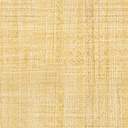 